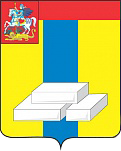 ОБЩЕСТВЕННАЯ ПАЛАТА ГОРОДСКОГО ОКРУГА ДОМОДЕДОВОМОСКОВСКОЙ ОБЛАСТИКомиссия по дорожному хозяйству, ЖКХ, капитальному ремонту и контролю за качеством работы управляющих компаний.ПРОТОКОЛ № 6Мониторинг и осмотр контейнерных площадок, перешедших на раздельный сбор мусора по двухконтейнерной системе УК «КТК Прима», ОАО «Домодедово-Жилсервис».г. о. Домодедово								31 марта 2018г.Комиссия по мониторингу: Е.Н. Петухова, О.В. Литвиненко.Члены Комиссии по дорожному хозяйству, ЖКХ, капитальному ремонту и контролю за качеством работы управляющих компаний Петухова Е.Н. и Литвиненко О.В. провели  осмотр контейнерных площадок, перешедших на раздельный сбор мусора по двухконтейнерной системе УК «КТК «Прима», ОАО «Домодедово-Жилсервис».Итоги Мониторинга и осмотра контейнерных площадок, перешедших на раздельный сбор мусора по двухконтейнерной системе УК «КТК Прима», ОАО «Домодедово-Жилсервис»:Данный вопрос взят комиссией  на контроль.Председатель комиссии 						                  А.Г. Давтян